Уважаемые коллеги!Новосибирская областная юношеская библиотека совместно с РМУК Татарская межпоселенческая библиотека при поддержке Министерства культуры Новосибирской области в рамках областной целевой программы «Библиотеки Новосибирской области» проводит зональный семинар «Библиотека как инструмент формирования инновационного образа мышления молодёжи». Время проведения – 17 ноября 2011г., 11.00 – 16.00ч.Место проведения –   г. Татарск, ул.Ленина, 67а, РМУК Татарская межпоселенческая библиотека.Приглашаем принять участие в работе семинара библиотекарей Барабинского, Венгеровского, Куйбышевского, Купинского, Кыштовского, Северного, Татарского, Усть-Таркского, Чановского, Чистоозерного районов Новосибирской области, г. Барабинска и г. Куйбышева, работающих с юношеством. Количество участников от 1 района не более  10 человек. Приглашаем к участию в семинаре библиотекарей других районов области. Оплата  проезда участников - за счет направляющей стороны.С уважением,директор библиотеки                                                                   Т.Н.Терентьева Смирнова Элеонора Владимировна                   2182734                   e-mail: library@infomania.ru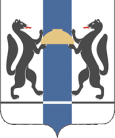 Государственное бюджетноеучреждение культурыНовосибирской области«Новосибирская областнаяюношеская  библиотека»630099, Новосибирск,Красный проспект, 26.Тел: 210-10-53. Факс: 210-10-53www.infomania.ru,e-mail: library@infomania.ru№ __________ от 02.02.2011г.На  № _________ от ___________О проведении семинараДиректорам библиотек муниципальных образований Новосибирской области